Инструкция по настройке услуги IDPhone на софтфон ID Phone для телефонов на базе ОС Android.*Примечание. Soft-phone IDPhone могут использовать только те, у кого "линия/порт" и "логин" совпадают в Личном кабинете.
В Плай маркете ключевое слово для поиска «IDphone»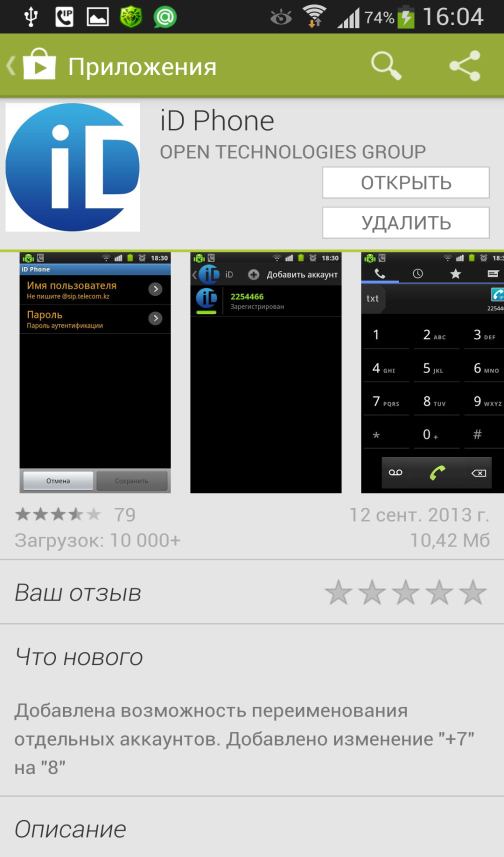 Установите и запустите софтфон.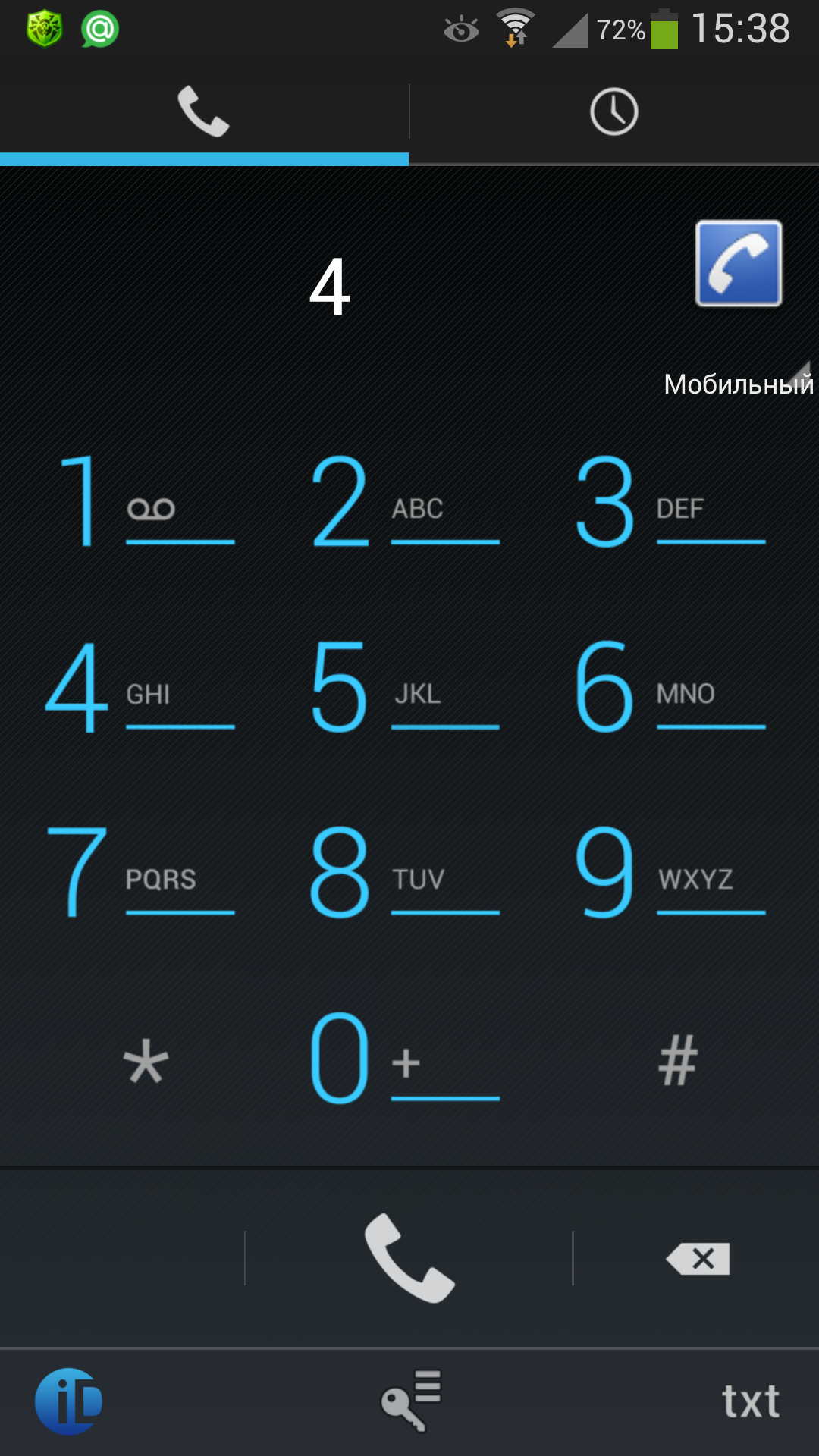 Выберете вкладку “ID”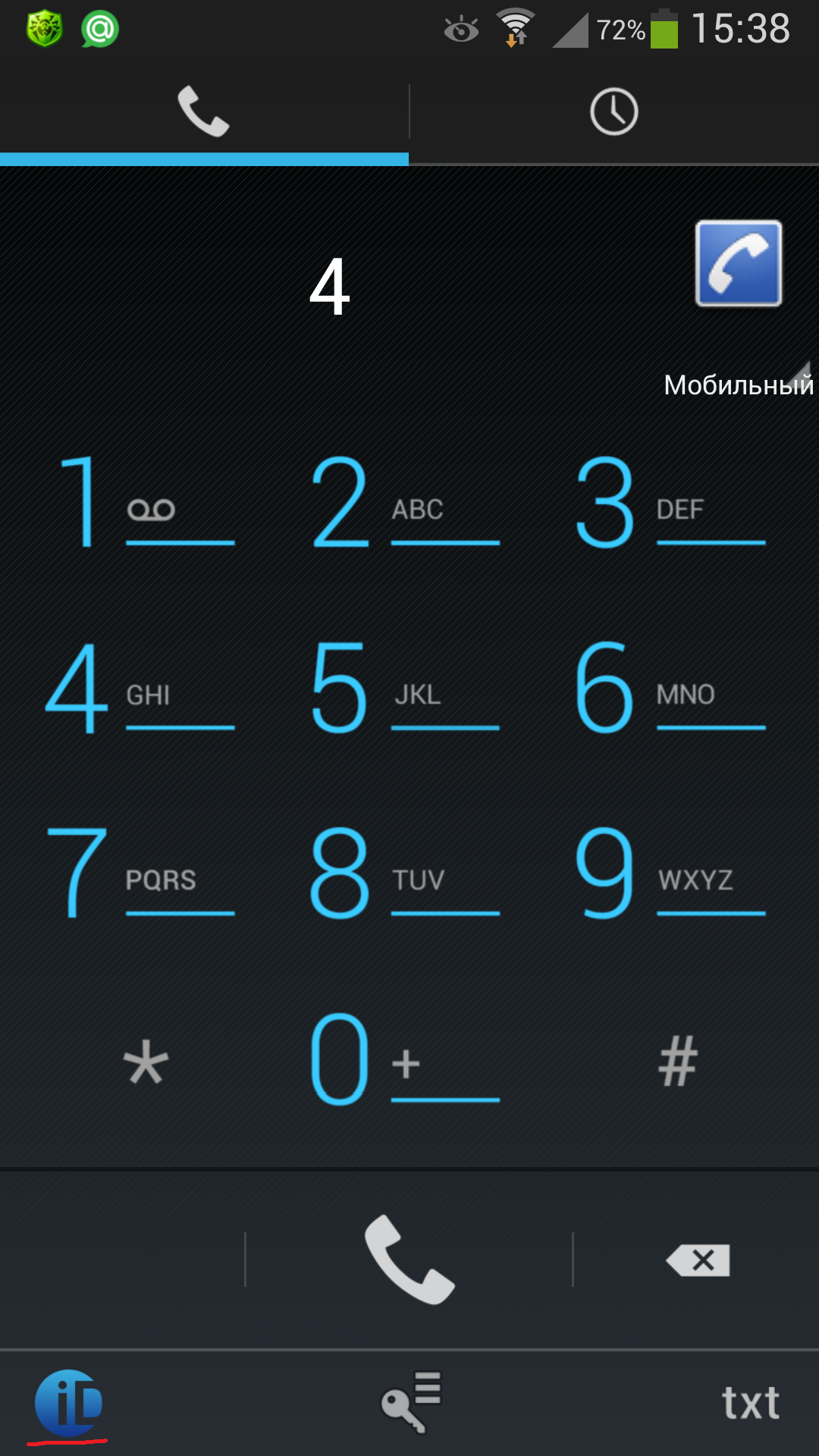 В поле “Название аккаунта”  вводим любое слово или имя латинскими буквами.В поле “Номер телефона”  вводим логин (без @sip.server)В поле “Пароль”  вводим пароль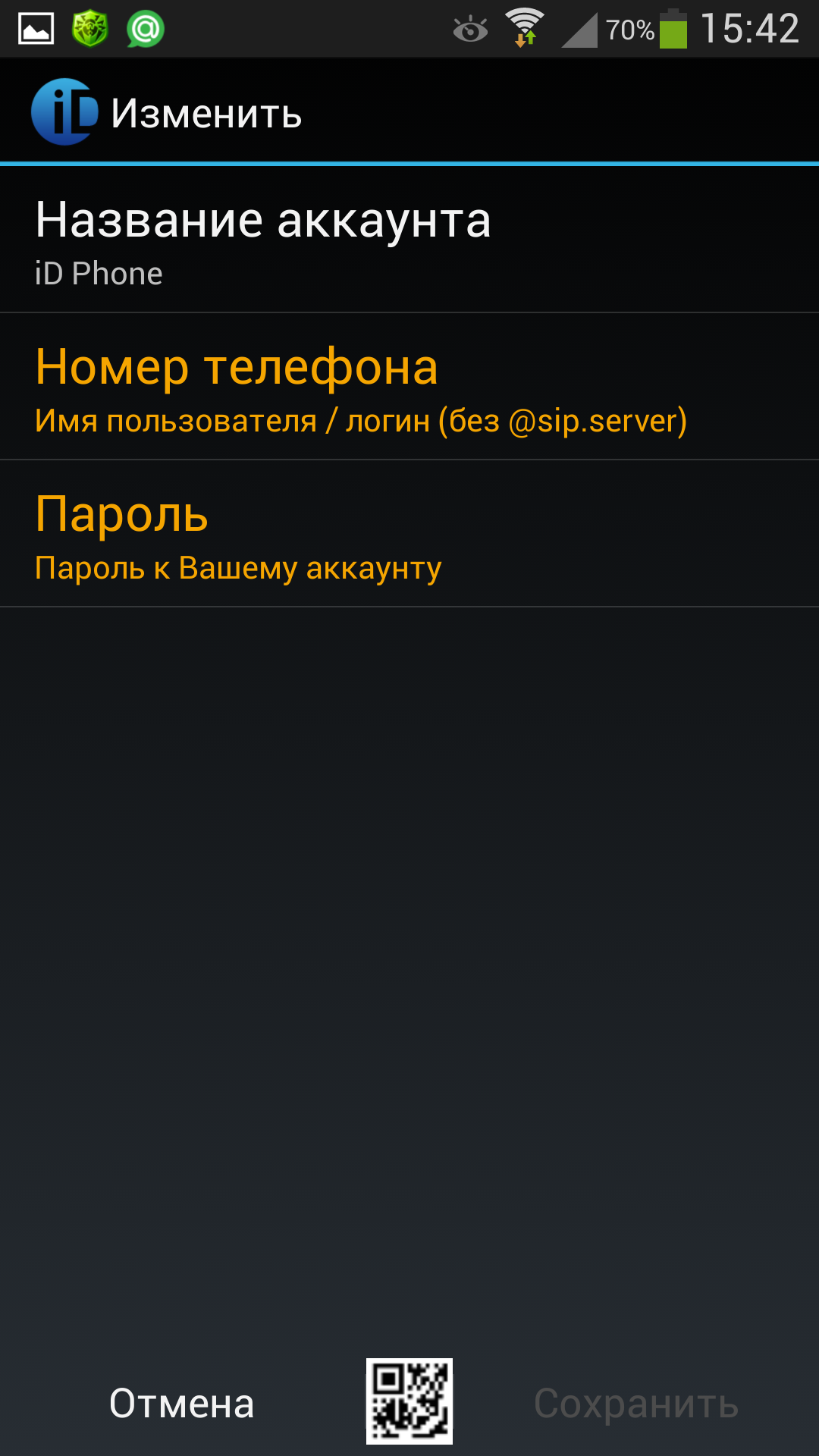 После окончания настройки нажмите кнопку “Сохранить”.Настройка софтфона завершена.Линия/Порт, Логин и Пароль вы можете узнать, зайдя в ваш Личный Кабинет по адресу https://cabinet.idphone.kz/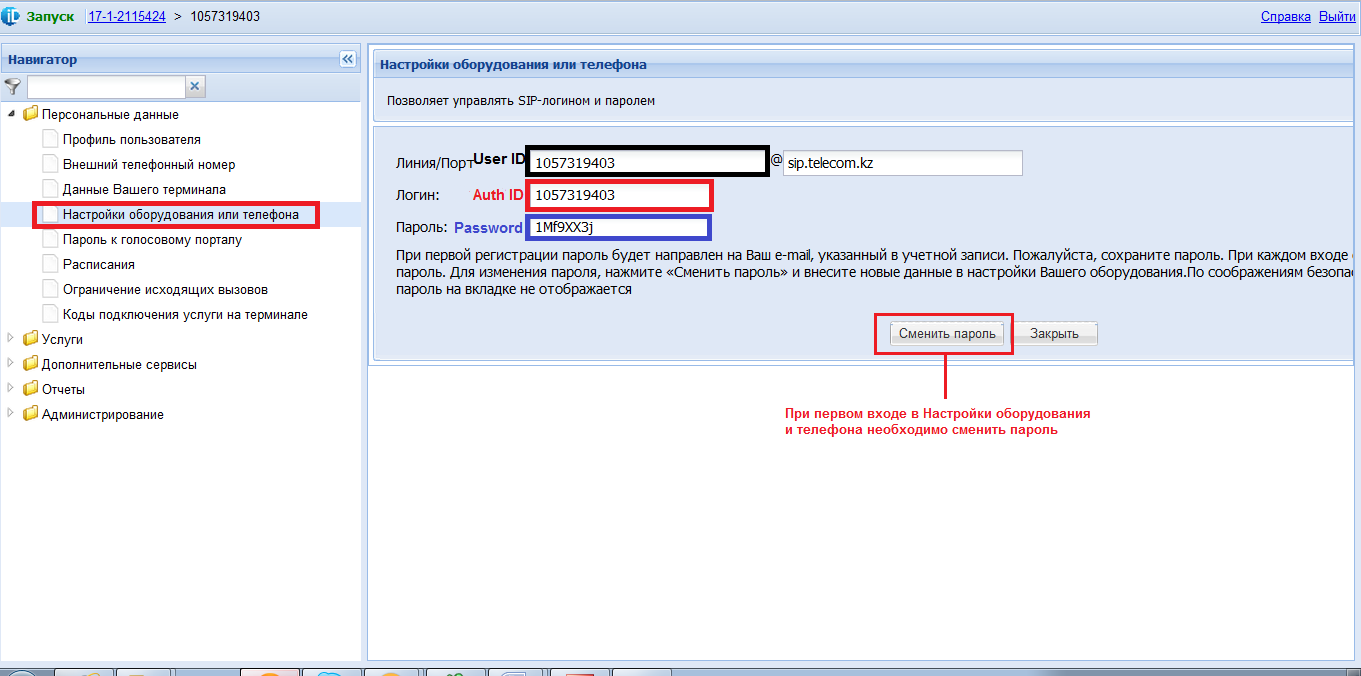 Если появилась надпись “Зарегистрирован”, значит всё настроено, и вы можете совершать звонки.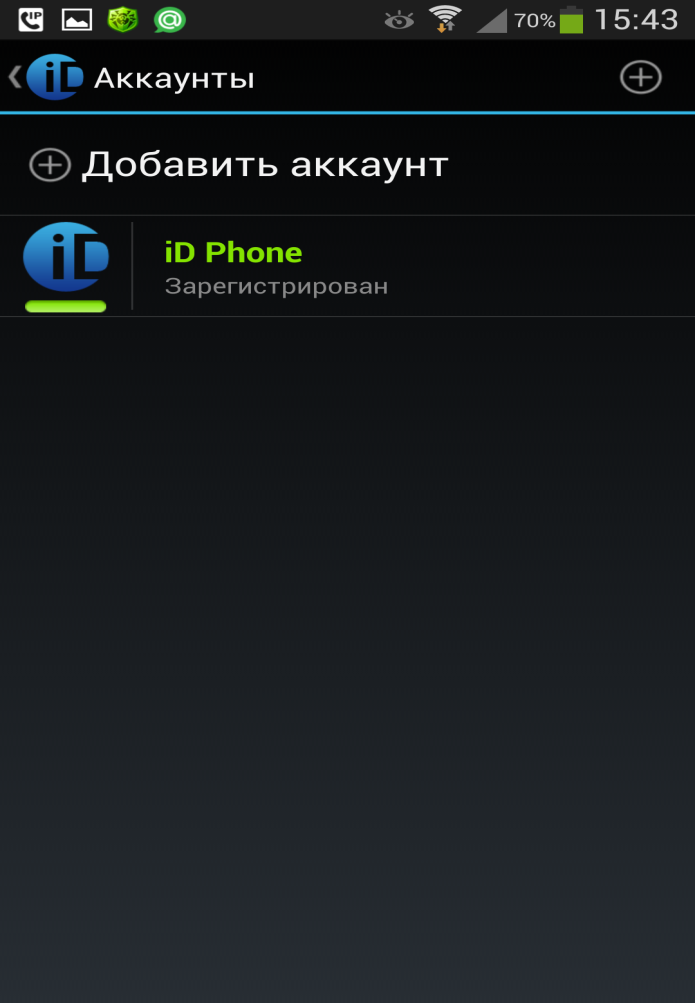 